                                   pravni-fakultet@paleol.net            pravni@teol.netБрој: 1946/16Дана, 05.10.2016. годинеПОЗИВ ЗА ДОСТАВЉАЊЕ ПОНУДАУ поступку додјеле уговора о услугама из Анекса II дио Б Закона о јавним набавкама (“Службени гласник БиХ” бр. 39/14), у складу са Правилником о поступку додјеле уговора о услугама из Анекса II. дио Б Закона о јавним набавкама (“Службени гласник БиХ” бр. 66/16)ПРЕДМЕТ ЈАВНЕ НАБАВКЕ: „Набавка услуга ресторана за дане Правног факултета Универзитета у Источном Сарајеву“-за потребе Правног факултета Универзитета у Источном Сарајеву-Октобар 2016. године1. Подаци о уговорном органу-Наручуоцу Назив уговорног органа: Универзитет у Источном СарајевуАдреса уговорног органа: Вука Караџића бр. 30, Лукавица, 71 123 Источно СарајевоИДБ/ЈИБ: 4400592530000Телефон: 057/320-330Факс: 057/320-330Web: www.unssa.rs.bae-mail: uisjnabavke@unssa.rs.ba Набавка се проводи за потребе организационе јединице Правни факултет Универзитета у Источном Сарајеву, ул. Алексе Шантића бр. 3, 71 420 Пале2. Опис предмета набавке и техничке спецификације2.1. Опис предмета набавкеПредмет овог поступка јавне набавке је набавка угоститељских услуга - ресторан за дане Правног факултета Универзитета у Источном Сарајеву. Угоститељске услуге обухватају услуге ресторана (достављање и сервирање припремљене хране). ЈРЈН -55300000-3 Угоститљске услуге2.2. Техничке спецификацијеТехничке спецификације предмета набавке:Техничке спецификације предмета набавке дате су у Обрасцу за цијену понуде, који је саставни дио овог позива за достављање понуда- Прилог I Изабрани понуђач дужан је да предметне услуге врши квалитетно по правилима струке, користећи свој инвентар и своју послугу. Изабрани понуђач је дужан да обезбједи сав инвентар неопходан за извршење услуге (одговарајуће столове и столљаке, овале и тањире, есцајг, стаклене чаше и сл.)3. Процјењена вриједност јавне набавке:Процјењена вриједност јавне набавке износи: 1.538,46 КМ без ПДВ-а4. Критеријум за додјелу уговораУ складу са чланом 64.  став (1) тачка б) Закона о јавним набавкама БиХ, критеријум за додјелу уговора је најнижа цијена.5. Мјесто и вријеме пружања услуга5.1. Мјесто пружања услуга: у просторијама Правног факултета Универзитета у Источном Сарајеву на адреси: ул. Алексе Шантића бр. 3., 71 420 Пале. 5.2. Вријеме пружања услуга: Услуге ће се пружати на дан 31.10.2016 године.6. Услови и захтјеви које понуђачи требају испунитиДа би учествовали у процедури поступка додјеле уговора, понуђачи морају  испуњавати сљедеће услове, и с тим у вези, дужни су уз понуду доставити одговарајуће доказе о испуњавању тих услова:6.1.У складу са чланом 46. Закона о јавним набавкама БиХ, понуђачи морају бити способни за обављање професионалне дјелатности, која је у вези са предметом набавке.Као  доказ  о способности обављања професионалне дјелатности понуђач је дужан уз понуду доставити, од стране надлежног органа овјерену фотокопију Рјешења о упису у судски 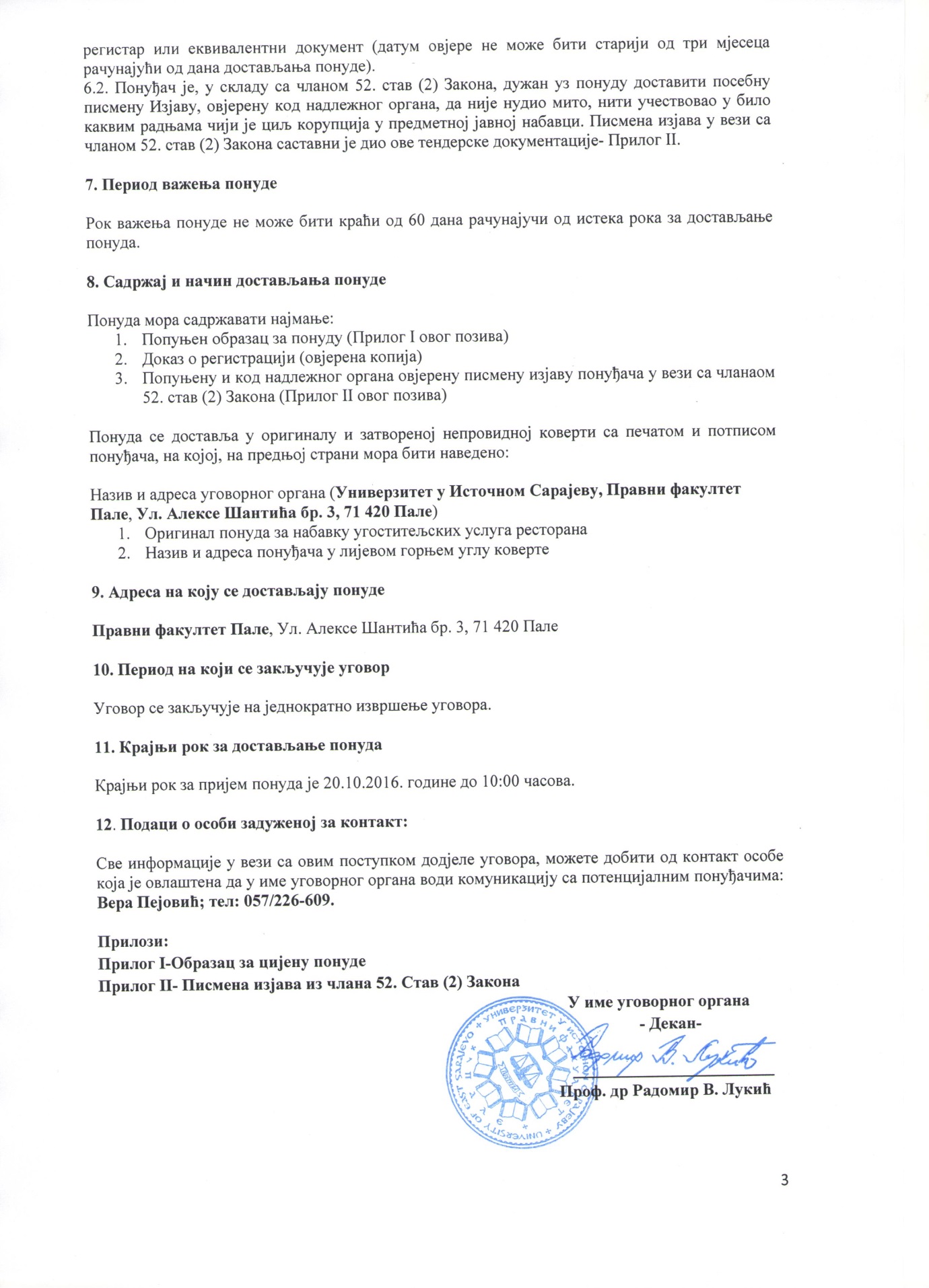 ПРИЛОГ IОБРАЗАЦ ЗА ЦИЈЕНУ ПОНУДЕ-УСЛУГЕНазив понуђача: ______________________________________________________________Понуда бр.___________________________Датум: ______________________________ Напомена:1. Цијене морају бити изражене у КМ. За сваку ставку у понуди мора се навести цијена.2. Цијена понуде се исказује без ПДВ-а и са ПДВ-ом и садржи све накнаде који уговорни орган треба платити добављачу. 3. У случају разлика између јединичних цијена и укупног износа, исправка ће се извршити у складу са јединичним цијенама.4. Јединична цијена ставке се не сматра рачунском грешком, односно не може се исправљати.5. Понуђене цијене обухватају извршење услуга према захтјевима из тачке 2.2. ТД.                                                                                 М.П.____________________________________                                                             Потпис овлашћене особе понуђачаПРИЛОГ IIИЗЈАВАИЗ ЧЛАНА 52. ЗАКОНА О ЈАВНИМ НАБАВКАМАЈа, доле потписани________________________(име и презиме), са личном картом број: ____________ издатом од ____________________________________, у својству представника привредног друштва или обрта или сродне дјелатности __________________________________________________________(навести положај, назив привредног друштва или обрта или сродне дјелатности), ИД број: _____________________, чије сједиште се налази у __________________(град/општина), на адреси _______________________________________________________________(улица и број), као понуђач у поступку јавне набавке услуга ресторана за потребе Правног факултета Универзитета у Источном Сарајеву, а у складу са чланом 52. став (2) Закона о јавним набавкама под пуном материјалном и кривичном одговорностиИЗЈАВЉУЈЕМНисам понудио мито ниједном лицу укљученом у процес јавне набавке, у било којој фази процеса јавне набавке.Нисам дао, нити обећао дар, или неку другу повластицу службеном или одговорном лицу у уговорном органу, укључујући и страно службено лице или међународног службеника, у циљу обављања у оквиру службеног овлашћења, радње које не би требало да изврши, или се суздржава од вршења дјела које треба извршити он, или неко ко посредује при таквом подмићивању службеног или одговорног лица.Нисам дао или обећао дар или неку другу повластицу службеном или одговорном лицу у уговорном органу укључујући и страно службено лице или међународног службеника, у циљу да обави у оквиру свог службеног овлашћења, радње које би требало да обавља, или се суздржава од обављања радњи, које не треба извршити.Нисам био укључен у било какве активности које за циљ имају корупцију у јавним набавкама.Нисам учествовао у било каквој радњи која је за циљ имала корупцију у току предмета поступка јавне набавке.Давањем ове изјаве, свјестан сам кривичне одговорности предвиђене за кривична дјела примања и давања мита и кривична дјела против службене и друге одговорности и дужности утврђене у Кривичним законима Босне и Херцеговине. Изјаву дао:                                                                                  _______________________                         Мјесто и датум давања изјаве:___________________________Потпис и печат надлежног органа:                   М.П.                                _____________________________   РБОПИС УСЛУГЕколичинаједИНИЧНА ЦИЈЕНА БЕЗ пдв-АУКУПНА ЦИЈЕНА БЕЗ ПДВ-А123451УСЛУГЕ РЕСТОРАНА ЗА ДАНЕ ФАКУЛТЕТА, НА ЛОКАЦИЈИ ОПШТИНЕ ПАЛЕ, ЗА ПОТРЕБЕ ПРАВНОГ ФАКУЛТЕТА УНИВЕРЗИТЕТА У ИСТОЧНОМ САРАЈЕВУ –1. Коктел партија 31.10.2016. године –  150 особа 1.-150 особа       Укупна цијена без ПДВ-аУкупна цијена без ПДВ-аУкупна цијена без ПДВ-аУкупна цијена без ПДВ-аПонуђени попуст у процентимаПонуђени попуст у процентимаПонуђени попуст у процентимаПонуђени попуст у процентимаУкупна цијена без ПДВ-а са урачунатим попустомУкупна цијена без ПДВ-а са урачунатим попустомУкупна цијена без ПДВ-а са урачунатим попустомУкупна цијена без ПДВ-а са урачунатим попустомИзнос ПДВ-аИзнос ПДВ-аИзнос ПДВ-аИзнос ПДВ-аУкупан износ додатних накнада(Боравишна такса, пријава, осигурање и сл.)Укупан износ додатних накнада(Боравишна такса, пријава, осигурање и сл.)Укупан износ додатних накнада(Боравишна такса, пријава, осигурање и сл.)Укупан износ додатних накнада(Боравишна такса, пријава, осигурање и сл.)Укупна цијена  са ПДВ-ом- и накнадамаУкупна цијена  са ПДВ-ом- и накнадамаУкупна цијена  са ПДВ-ом- и накнадамаУкупна цијена  са ПДВ-ом- и накнадама